 J:\Forms\2015 Active Forms\Annual Audit Statement E-F.doc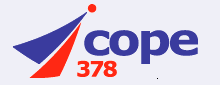 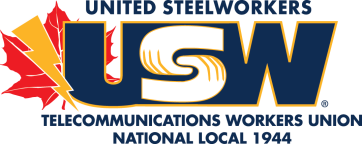 Annual Audit StatementRelevé d’audit annuelAnnual Audit StatementRelevé d’audit annuelAnnual Audit StatementRelevé d’audit annuel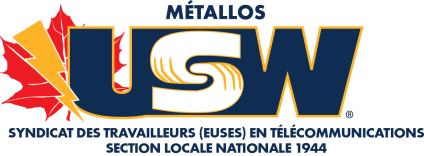 5261 Lane Street, Burnaby BC V5H 4A6 – Tel: 604-437-8601 • Fax: 604-435-7760Email (Courriel): twu@usw1944.ca • Website (Site internet) : www.usw1944.ca 5261 Lane Street, Burnaby BC V5H 4A6 – Tel: 604-437-8601 • Fax: 604-435-7760Email (Courriel): twu@usw1944.ca • Website (Site internet) : www.usw1944.ca 5261 Lane Street, Burnaby BC V5H 4A6 – Tel: 604-437-8601 • Fax: 604-435-7760Email (Courriel): twu@usw1944.ca • Website (Site internet) : www.usw1944.ca 5261 Lane Street, Burnaby BC V5H 4A6 – Tel: 604-437-8601 • Fax: 604-435-7760Email (Courriel): twu@usw1944.ca • Website (Site internet) : www.usw1944.ca 5261 Lane Street, Burnaby BC V5H 4A6 – Tel: 604-437-8601 • Fax: 604-435-7760Email (Courriel): twu@usw1944.ca • Website (Site internet) : www.usw1944.ca UNIT :UnitéUNIT :UnitéUNIT :UnitéUNIT :UnitéUNIT :UnitéFROM :DeFROM :DeFROM :DeTO :ÀTO :Àyyyy/mm/dd (aaaa/mm/jj)yyyy/mm/dd (aaaa/mm/jj)yyyy/mm/dd (aaaa/mm/jj)yyyy/mm/dd (aaaa/mm/jj)yyyy/mm/dd (aaaa/mm/jj)We, the undersigned, having inspected the books of the Unit on__________________________ 20____ and do hereby declare that they were found to be in good order. The books included the ledger and/or petty cash statements, vouchers and receipts, bank statements, cancelled cheques, and deposit slips for both the Petty Cash and the Social Fund.Nous, soussignés, avons examiné les livres d’Unité le _____________________________ 20____ et par la présente, nous déclarons qu’ils sont en règle. Les livres incluent le registre de compte et/ou les relevés de la petite caisse, bons et reçus, états de comptes bancaires, cheques annulés et bordereaux de dépôts pour la petite caisse ainsi que pour le fond social.We, the undersigned, having inspected the books of the Unit on__________________________ 20____ and do hereby declare that they were found to be in good order. The books included the ledger and/or petty cash statements, vouchers and receipts, bank statements, cancelled cheques, and deposit slips for both the Petty Cash and the Social Fund.Nous, soussignés, avons examiné les livres d’Unité le _____________________________ 20____ et par la présente, nous déclarons qu’ils sont en règle. Les livres incluent le registre de compte et/ou les relevés de la petite caisse, bons et reçus, états de comptes bancaires, cheques annulés et bordereaux de dépôts pour la petite caisse ainsi que pour le fond social.We, the undersigned, having inspected the books of the Unit on__________________________ 20____ and do hereby declare that they were found to be in good order. The books included the ledger and/or petty cash statements, vouchers and receipts, bank statements, cancelled cheques, and deposit slips for both the Petty Cash and the Social Fund.Nous, soussignés, avons examiné les livres d’Unité le _____________________________ 20____ et par la présente, nous déclarons qu’ils sont en règle. Les livres incluent le registre de compte et/ou les relevés de la petite caisse, bons et reçus, états de comptes bancaires, cheques annulés et bordereaux de dépôts pour la petite caisse ainsi que pour le fond social.We, the undersigned, having inspected the books of the Unit on__________________________ 20____ and do hereby declare that they were found to be in good order. The books included the ledger and/or petty cash statements, vouchers and receipts, bank statements, cancelled cheques, and deposit slips for both the Petty Cash and the Social Fund.Nous, soussignés, avons examiné les livres d’Unité le _____________________________ 20____ et par la présente, nous déclarons qu’ils sont en règle. Les livres incluent le registre de compte et/ou les relevés de la petite caisse, bons et reçus, états de comptes bancaires, cheques annulés et bordereaux de dépôts pour la petite caisse ainsi que pour le fond social.We, the undersigned, having inspected the books of the Unit on__________________________ 20____ and do hereby declare that they were found to be in good order. The books included the ledger and/or petty cash statements, vouchers and receipts, bank statements, cancelled cheques, and deposit slips for both the Petty Cash and the Social Fund.Nous, soussignés, avons examiné les livres d’Unité le _____________________________ 20____ et par la présente, nous déclarons qu’ils sont en règle. Les livres incluent le registre de compte et/ou les relevés de la petite caisse, bons et reçus, états de comptes bancaires, cheques annulés et bordereaux de dépôts pour la petite caisse ainsi que pour le fond social.Secretary-Treasurer (Secrétaire-trésorier)Secretary-Treasurer (Secrétaire-trésorier)Auditor No. 1(Vérificateur Numéro 1)Auditor No. 1(Vérificateur Numéro 1)Auditor No. 2 (Vérificateur Numéro 2)Auditor No. 2 (Vérificateur Numéro 2)Auditor No. 3 (if any) (Vérificateur Numéro 3, s’il y a lieu)Auditor No. 3 (if any) (Vérificateur Numéro 3, s’il y a lieu)